Vu le code de Justice administrative,Vu la loi n°2016-1547 du 18 novembre 2016 de modernisation de la justice du XXIe siècle,Vu la loi n°84-53 du 26 janvier 1984 portant disposition statutaires relatives à la fonction publique territoriale et notamment son article 25,Vu le décret n° 2018-101 du 16 février 2018 portant expérimentation d'une procédure de médiation préalable obligatoire en matière de litiges de la fonction publique et de litiges sociaux,Vu l’arrêté du 2 mars 2018 relatif à l'expérimentation d'une procédure de médiation préalable obligatoire en matière de litiges de la fonction publique territoriale,Madame/Monsieur le Maire/Président expose ce qui suit : La loi n° 2016-1547 du 18 novembre 2016 de modernisation de la justice du XXIe siècle, prévoit, dans son article 5, l’expérimentation d’une médiation préalable obligatoire pour certains contentieux de la fonction publique territoriale, et ce jusqu’au 18 novembre 2020.La médiation s'entend de tout processus structuré, quelle qu'en soit la dénomination, par lequel les parties à un litige tentent de parvenir à un accord en vue de la résolution amiable de leurs différends.Le décret n° 2018-101 du 16 février 2018 est venu préciser les conditions de mise en œuvre de cette expérimentation, qui s’appliquera aux litiges suivants :Décisions administratives individuelles défavorables relatives à l'un des éléments de rémunération ;Refus de détachement, de placement en disponibilité ou de congés non rémunérés prévus pour les agents contractuels ; Décisions administratives individuelles défavorables relatives à la réintégration à l'issue d'un détachement, d'un placement en disponibilité ou d'un congé parental ou relatives au réemploi d'un agent contractuel à l'issue d'un congé non rémunérés ;Décisions administratives individuelles défavorables relatives au classement de l'agent à l'issue d'un avancement de grade ou d'un changement de corps obtenu par promotion interne ;Décisions administratives individuelles défavorables relatives à la formation professionnelle tout au long de la vie ;Décisions administratives individuelles défavorables relatives aux mesures appropriées prises par les employeurs publics à l'égard des travailleurs handicapés en vue de l’adaptation de leur poste de travail ;Décisions administratives individuelles défavorables concernant l'aménagement des conditions de travail des fonctionnaires reconnus inaptes à l’exercice de leurs fonctions.Les agents concernés par cette expérimentation sont tous les agents employés dans les collectivités territoriales et les établissements publics locaux situés dans un nombre limité de circonscriptions départementales, et ayant conclu avant le 1er septembre 2018 avec le centre de gestion de la fonction publique territoriale dont ils relèvent une convention lui confiant la mission de médiation préalable obligatoire en cas de litige avec leurs agents.Le Centre de Gestion de la Charente-Maritime s’étant porté candidat à cette expérimentation, le département fait partie des circonscriptions visées par l’arrêté du 2 mars 2018 et les collectivités et établissements publics de la Charente-Maritime peuvent donc choisir de mettre en œuvre cette procédure pour leurs agents en concluant une convention avec le Centre.Conformément au principe de libre administration des collectivités territoriales, la médiation ne s’impose pas aux employeurs territoriaux et leur sera proposée au titre des missions facultatives du Centre de Gestion (article 25 de la loi n°84-53 du 26 janvier 1984 modifiée).Les collectivités et établissements publics qui souhaiteraient entrer dans le champ de l’expérimentation devront donc conventionner avec le Centre de Gestion au plus tard avant le 31 août 2018.Cette adhésion n’occasionnera aucun frais ; seule la saisine du médiateur à l’occasion d’un litige entre un agent et sa collectivité donnera lieu à contribution financière. L’intervention du Centre de Gestion de la Charente-Maritime fait ainsi l’objet d’une participation versée par la collectivité à hauteur de 70 euros par heure d’intervention du Centre de Gestion entendue comme le temps de présence passé par la personne physique désignée auprès de l’une, de l’autre ou des parties, ainsi que le temps de préparation de la médiation (y compris les éventuels temps de trajet).Le cas échéant, des déplacements du médiateur pour une intervention en dehors du siège du Centre de Gestion feront l’objet d’une participation financière complémentaire déterminée sur la base des règles d’indemnisation des déplacements de la fonction publique.En cas d’adhésion de la collectivité ou de l’établissement, tout recours d’un agent contre l’une des décisions entrant dans le champ de l’expérimentation sera obligatoirement soumis à une médiation préalablement à la saisine du tribunal administratif, sous peine d’irrecevabilité du recours.La médiation sera assurée par un agent du Centre de Gestion spécialement formé à cet effet et présentant des garanties d’impartialité et de probité, dans le respect de la Charte des médiateurs des centres de gestion et d’une stricte confidentialité. Elle se terminera soit par l’accord des parties, soit par un constat d’échec de la médiation, qui fera alors de nouveau courir les délais de recours.Le conseil municipal/d’administration/communautaire, après avoir délibéré :DECIDE d’adhérer à l’expérimentation de la procédure de médiation préalable obligatoire pour les litiges concernés, pendant toute la durée de cette expérimentation.APPROUVE la convention d’expérimentation à conclure avec le Centre de Gestion de la Charente-Maritime, qui concernera les litiges portant sur des décisions nées à compter du 1er avril 2018.AUTORISE Madame/Monsieur le Maire/Président à signer cette convention ainsi que toutes les pièces et documents nécessaires à la mise en œuvre de cette expérimentation.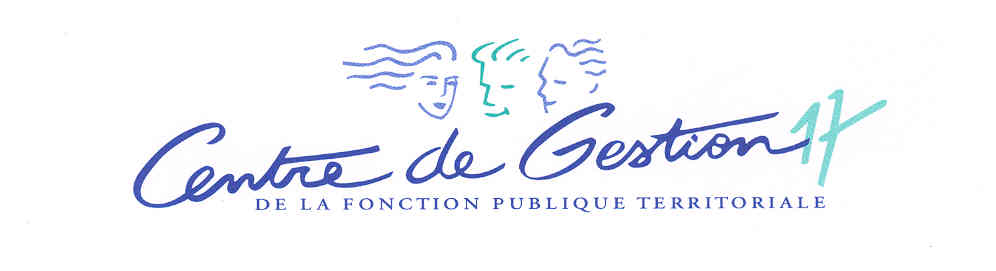 Modèle de délibérationParticipation à l’expérimentation de la médiation préalable obligatoire dans certains litiges de la fonction publique mise en œuvre par le Centre de Gestion 1785 Bd de la République 17076 La Rochelle cedex 9 – Tel. 05.46.27.47.00 – Fax. 05.46.27.47.08 – Courriel. cdg17@cdg17.fr85 Bd de la République 17076 La Rochelle cedex 9 – Tel. 05.46.27.47.00 – Fax. 05.46.27.47.08 – Courriel. cdg17@cdg17.fr